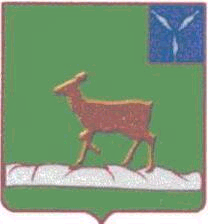 АДМИНИСТРАЦИЯ ИВАНТЕЕВСКОГО МУНИЦИПАЛЬНОГО РАЙОНА  САРАТОВСКОЙ ОБЛАСТИПОСТАНОВЛЕНИЕс. Ивантеевкаот     12.03.2018       №  132Об утверждении Порядка рассмотрения заявлений юридических лиц и индивидуальных предпринимателей о включении (исключении) нестационарных торговых объектов в схему размещения нестационарных торговых объектов на территории Ивантеевского муниципального образования  Ивантеевского муниципального района Саратовской области
В соответствии с Федеральным законом от 28 декабря 2009 г. № 381-ФЗ «Об основах государственного регулирования торговой деятельности в Российской Федерации», приказом министерства экономического развития Саратовской области от 18 октября 2016 года № 2424 «О порядке разработки и утверждения схемы размещения нестационарных торговых объектов», в целях упорядочения размещения нестационарных торговых объектов на территории Ивантеевского муниципального образования Ивантеевского муниципального района Саратовской области  ПОСТАНОВЛЯЮ:1. Утвердить Порядок рассмотрения заявлений юридических лиц и индивидуальных предпринимателей о включении (исключении) нестационарных торговых объектов в схему размещения нестационарных торговых объектов на территории Ивантеевского муниципального образования Ивантеевского муниципального района Саратовской области  (приложение №1).2.Настоящее постановление разместить на официальном сайте администрации Ивантеевского муниципального района.3. Контроль за исполнением настоящего постановления возложить на первого  заместителя главы администрации Ивантеевского муниципального района Саратовской области В.А.Болмосова.Глава Ивантеевскогомуниципального района                                                                       В.В.БасовПриложение №1 к постановлению администрации Ивантеевского муниципального районаОт  12.03.2018   №  132Порядок рассмотрения заявлений юридических лиц и индивидуальных предпринимателей о включении (исключении) нестационарных торговых объектов в схему размещения нестационарных торговых объектов на территории Ивантеевского муниципального образования Ивантеевского муниципального района Саратовской области1. Общие положения1.1. Порядок рассмотрения заявлений юридических лиц и индивидуальных предпринимателей о включении (исключении) нестационарных торговых объектов в схему размещения нестационарных торговых объектов на территории Ивантеевского муниципального образования Ивантеевского муниципального района Саратовской области (далее - Порядок) устанавливает процедуру рассмотрения заявлений юридических лиц и индивидуальных предпринимателей о включении (исключении) нестационарных торговых объектов в схему размещения нестационарных торговых объектов на территории Ивантеевского муниципального образования Ивантеевского муниципального района Саратовской области (далее - Схема).1.2. Требования, предусмотренные Порядком, не распространяются на отношения, связанные с размещением нестационарных торговых объектов на ярмарках, а также в местах проведения праздничных и иных массовых мероприятий, имеющих краткосрочный характер.2. Порядок рассмотрения заявлений юридических лиц и индивидуальных предпринимателей о включении (исключении) нестационарных торговых объектов в Схему (из Схемы)2.1. Для включения (исключения) сведений о нестационарных торговых объектах в Схему (из Схемы), установленных приказом министерства экономического развития Саратовской области от 18 октября 2016 года № 2424 «О порядке разработки и утверждения схемы размещения нестационарных торговых объектов» (далее - сведения о нестационарных торговых объектах), юридическое лицо или индивидуальный предприниматель (далее - Заявитель) направляет в  структурное подразделение администрации  Ивантеевского муниципального района Саратовской области – отдел экономики  (далее - Отдел) заявление о включении (исключении) в Схему (из Схемы) нестационарного торгового объекта (далее - заявление)Администрация Ивантеевского муниципального района Саратовской области расположена по адресу: 413950, Саратовская область, с.Ивантеевка, ул. Советская,14Режим работы администрации Ивантеевского муниципального района Саратовской области:- понедельник - пятница - с 08.00 до 16.00 часов;- перерыв с 12.00 до 13.00 часов.- Справочные телефоны : 8(84579)5-16-48 (факс:5-16-36 ).- График приема заявлений: ежедневно с 08:00 до 16:00 часов.2.2. Основаниями для включения (исключения) в Схему (из Схемы) сведений о нестационарном торговом объекте являются:- истечение установленного в Схеме периода размещения нестационарного торгового объекта;- изъятие земельного участка, на котором ранее размещался нестационарный торговый объект, для государственных или муниципальных нужд;- прекращение, перепрофилирование деятельности стационарных торговых объектов, повлекшее снижение обеспеченности населения площадью торговых объектов до уровня ниже установленного норматива минимальной обеспеченности населения площадью торговых объектов.Заявитель в своем письменном заявлении в обязательном порядке указывает сведения:- об адресе или адресном обозначении нестационарного торгового объекта с указанием улиц, дорог, проездов, иных ориентиров, относительно которых расположен нестационарный торговый объект, с указанием расстояний от границ нестационарного торгового объекта до указанных ориентиров;- о типе торгового предприятия (торговый павильон, киоск, торговая палатка и иные нестационарные торговые объекты) в соответствии с ГОСТ Р 51303-2013 «Торговля. Термины и определения»);- о группе товаров (ассортимент товаров, перечень работ, услуг);- о размере площади места размещения нестационарного торгового объекта;- о периоде функционирования нестационарного торгового объекта;- основание для включения (исключения) сведений о нестационарном торговом объекте в Схему (из Схемы).2.3. Одновременно с заявлением подаются следующие документы:- копия документа, удостоверяющего личность заявителя (для индивидуальных предпринимателей), либо копия документа, удостоверяющего личность представителя юридического лица;- копия документа, удостоверяющего права (полномочия) представителя, если с заявлением обращается представитель заявителя;- копия свидетельства о государственной регистрации индивидуального предпринимателя либо юридического лица;- схема расположения земельного участка или земельных участков на кадастровом плане территорий согласованный с архитектором администрации Ивантеевского муниципального района Саратовской области.Документы, находящиеся в распоряжении органов государственной власти, органов местного самоуправления, а также подведомственных им организациям и учреждениям, подлежат получению в рамках межведомственного взаимодействия в случае, если такие документы не были представлены заявителем самостоятельно.2.4. Регистрация заявления осуществляется специалистом Отдела экономики в день его подачи или поступления по почте.Максимальный срок рассмотрения заявления в случае, если в заявлении указан адресный ориентир, по которому планируется размещение объекта на земельном участке, находящемся в муниципальной собственности, либо земельном участке, государственная собственность на который не разграничена, - 25 рабочих дней со дня его регистрации.Максимальный срок рассмотрения заявления в случае, если в заявлении указан адресный ориентир, по которому планируется размещение объекта на земельном участке, находящемся в государственной собственности, - 45 рабочих дней со дня его регистрации.2.5. Отдел в течение пяти рабочих дней со дня регистрации заявления и прилагаемых к нему документов проводит проверку достоверности содержащейся в них информации.2.6. По окончании проверки не позднее пяти рабочих дней Отдел  одновременно направляет копию поступившего на рассмотрение заявления и прилагаемые к нему в соответствии с пунктом 2.3 настоящего Порядка документы на согласование в отраслевые (функциональные) и территориальные подразделения администрации Ивантеевского муниципального образования Ивантеевского муниципального района Саратовской области, уполномоченные:- в сфере градостроительной политики, архитектуры и капитального строительства (отдел архитектуры и капитального строительства администрации  Ивантеевского муниципального района Саратовской области );- в сфере владения, пользования, распоряжения имуществом, находящимся в муниципальной собственности (отдел архитектуры и капитального строительства и земельный отдел администрации  Ивантеевского муниципального района Саратовской области);В случае если в заявлении указан адресный ориентир, по которому планируется размещение объекта на земельном участке, находящемся в государственной собственности, копия поступившего на рассмотрение заявления с копиями прилагаемых к нему документов направляются в уполномоченный территориальный орган федерального органа исполнительной власти или орган исполнительной власти субъекта Российской Федерации, осуществляющий полномочия собственника.В соответствии с Правилами включения нестационарных торговых объектов, расположенных на земельных участках, в зданиях, строениях и сооружениях, находящихся в государственной собственности, в схему размещения нестационарных торговых объектов, утвержденными постановлением Правительства Российской Федерации от 29 сентября 2010 г. № 772, уполномоченный территориальный орган федерального органа исполнительной власти или орган исполнительной власти субъекта Российской Федерации рассматривает заявление и прилагаемые к нему документы в течение 30 рабочих дней.2.8. Отдел в течение пяти рабочих дней после поступления от отраслевых (функциональных) и территориальных подразделений администрации Ивантеевского муниципального района Саратовской области, уполномоченного территориального органа федерального органа исполнительной власти или органа исполнительной власти субъекта Российской Федерации письменного заключения принимает решение о согласовании (отказе в согласовании) включения (исключения) сведений о нестационарном торговом объекте в Схему (из Схемы).Письменное уведомление о принятом решении с указанием сроков включения (исключения) сведений о нестационарном торговом объекте в Схему (из Схемы) либо уведомление об отказе вручаются Заявителю лично или направляются в его адрес заказным письмом с уведомлением.2.9. Исчерпывающий перечень оснований для отказа во включении (исключении) сведений о нестационарном торговом объекте в Схему (из Схемы):- несоответствие заявления требованиям, установленным пунктом 2.2 Порядка, непредставление требуемых документов и сведений;- отсутствие оснований для включения (исключения) сведений о нестационарном торговом объекте в Схему (из Схемы), указанных в пункте 2.2 Порядка;- отсутствие неиспользуемых земельных участков, находящихся в государственной и муниципальной собственности, а также установленные законодательством Российской Федерации ограничения в их обороте;- размещение нестационарного торгового объекта предполагается на земельном участке, находящемся в частной собственности;- отказ в согласовании включения нестационарного торгового объекта в Схему федеральным органом исполнительной власти или органом исполнительной власти субъекта Российской Федерации, осуществляющим полномочия собственника имущества (в случае размещения нестационарного торгового объекта на земельном участке, находящемся в государственной собственности (в федеральной собственности или в собственности субъекта Российской Федерации);- несоответствие нестационарного торгового объекта либо места его предполагаемого размещения требованиям, установленным Правилами благоустройства территории Ивантеевского муниципального образования Ивантеевского муниципального района Саратовской области принятыми решением Совета Ивантеевского муниципального образования Ивантеевского муниципального района Саратовской области от 18.09.2017 №20;- в случае размещения нестационарного торгового объекта по адресному ориентиру, находящемуся:а) в охранных зонах коммуникаций;б) в охранных зонах и границах территорий объектов культурного наследия местного, регионального и федерального назначения и выявленных объектах культурного наследия;в) на землях особо охраняемых природных территорий, в зонах охраны гидрометеорологических станций, в первой зоне санитарной охраны источников водоснабжения и площадок водопроводных сооружений, в первой зоне округа санитарной охраны курортов на минеральных источниках, лечебных грязях, санаториев бальнеологических лечебниц, пансионатов, если проектируемые объекты не связаны с эксплуатацией природных лечебных средств курортов, в водоохранных зонах и прибрежных защитных полосах;г) в пределах треугольников видимости на нерегулируемых перекрестках и примыканиях улиц и дорог, а также пешеходных переходах в соответствии со строительными нормами и правилами;- размещение нестационарного торгового объекта повлечет нарушение требований технических регламентов, ГОСТов, СНиПов, СП.2.10. В случае принятия решения о согласовании включения (исключения) в Схему (из Схемы) сведений о нестационарном торговом объекте Отдел в порядке, установленном для разработки и утверждения Схемы, готовит проект муниципального правового акта.Изменения в Схему вносятся в порядке, установленном приказом министерства экономического развития Саратовской области от 18 октября 2016 года № 2424 «О порядке разработки и утверждения схемы размещения нестационарных торговых объектов», не чаще одного раза в квартал.Верно: управляющий деламиадминистрации Ивантеевскогомуниципального района                                                              А.М. Грачева